от 12.03.2019 № 101с. Туринская СлободаО внесении изменений в постановление администрации
Слободо-Туринского муниципального района от 02.11.2016 № 344
«О создании административной комиссии Слободо-Туринского муниципального района»В целях приведения Положения об административной комиссии Слободо-Туринского муниципального района, утвержденного постановлением администрации Слободо-Туринского муниципального района от 02.11.2016 № 344 «О создании административной комиссии Слободо-Туринского муниципального района» в соответствие с Порядком создания и деятельности административных комиссий, обеспечения их деятельности, утвержденным постановлением Правительства Свердловской области от 24.08.2011 № 1128-ПП «Об административных комиссиях», а также изменением кадрового составаПОСТАНОВЛЯЮ:1. Внести в Положение об административной комиссии Слободо-Туринского муниципального района администрации Слободо-Туринского муниципального района от 02.11.2016 № 344 «О создании административной комиссии Слободо-Туринского муниципального района» следующие изменения:1.1. пункт 2 раздела 2 изложить в следующей редакции:«2. Административная комиссия состоит из председателя административной комиссии, заместителя председателя административной комиссии, ответственного секретаря административной комиссии, иных членов комиссии. Ответственный секретарь административной комиссии осуществляет свою деятельность в административной комиссии на постоянной (штатной) основе. Остальные члены административной комиссии осуществляют свою деятельность в административной комиссии на общественных началах.»;1.2. в пункте 3 раздела 3 исключить слова «Свердловской области от 14.06.2005 № 52-ОЗ «Об административных правонарушениях на территории Свердловской области»;1.3. в разделе 5:1.3.1 в пункте 3 слова «субъекта Российской Федерации» заменить словами «Свердловской области»;1.3.2. пункт 5 признать утратившим силу.2. Внести в Состав административной комиссии Слободо-Туринского муниципального района, утвержденный постановлением администрации Слободо-Туринского муниципального района от 02.11.2016 № 344 «О создании административной комиссии Слободо-Туринского муниципального района» (в редакции постановлений администрации Слободо-Туринского муниципального района от 10.03.2017 № 83, от 13.12.2017 № 600, от 22.12.2017 № 618) следующие изменения:2.1. изложить Состав административной комиссии Слободо-Туринского муниципального района в новой редакции (прилагается).3. Опубликовать настоящее постановление в общественно-политической газете Слободо-Туринского муниципального района «Коммунар» и разместить на официальном сайте администрации Слободо-Туринского муниципального района в информационно-телекоммуникационной сети Интернет.Глава муниципального района                                                                         В.А. БедулевПРИЛОЖЕНИЕ 1к постановлению администрацииСлободо-Туринского муниципального района от 12.03.2019 № 101СОСТАВ АДМИНИСТРАТИВНОЙ КОМИССИИ
СЛОБОДО-ТУРИНСКОГО МУНИЦИПАЛЬНОГО РАЙОНА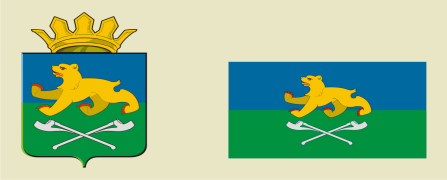 АДМИНИСТРАЦИЯ СЛОБОДО-ТУРИНСКОГОМУНИЦИПАЛЬНОГО РАЙОНАП О С Т А Н О В Л Е Н И ЕБедулевВалерий Аркадьевич- Глава Слободо-Туринского муниципального района, председатель административной комиссии Слободо-Туринского муниципального района;БотинНиколай Николаевич- заместитель главы администрации по социальным вопросам Слободо-Туринского муниципального района, заместитель председателя административной комиссии Слободо-Туринского муниципального района;ЧерныхКатерина Владимировна- главный специалист по правовым вопросам администрации Слободо-Туринского муниципального района, ответственный секретарь административной комиссии Слободо-Туринского муниципального района.Члены административной комиссии
Слободо-Туринского муниципального района:Члены административной комиссии
Слободо-Туринского муниципального района:СабуровЮрий Васильевич- глава Слободо-Туринского сельского поселения(по согласованию);СудаковаКлавдия Григорьевны- глава Усть-Ницинского сельского поселения(по согласованию);ФефеловаЛидия Петровна- глава Сладковского сельского поселения(по согласованию);КузевановаТатьяна Аркадьевна - глава Ницинского сельского поселения(по согласованию);КайгородовСергей Владимирович- заместитель начальника ОП № 27 МО МВД России «Байкаловский» (по согласованию);КучумовВалерий Иванович- член Общественной палаты Слободо-Туринского муниципального района (по согласованию).